Supplementary File 1. Twelve most parsimonious cladograms of the possible generic relationships within the Diosaccinae. 126 steps, Ci of 42, and Ri of 77. Empty circle, homoplasy; dark circle, apomorphy. (https://doi.org/10.5852/ejt.2021.759.1433.4671)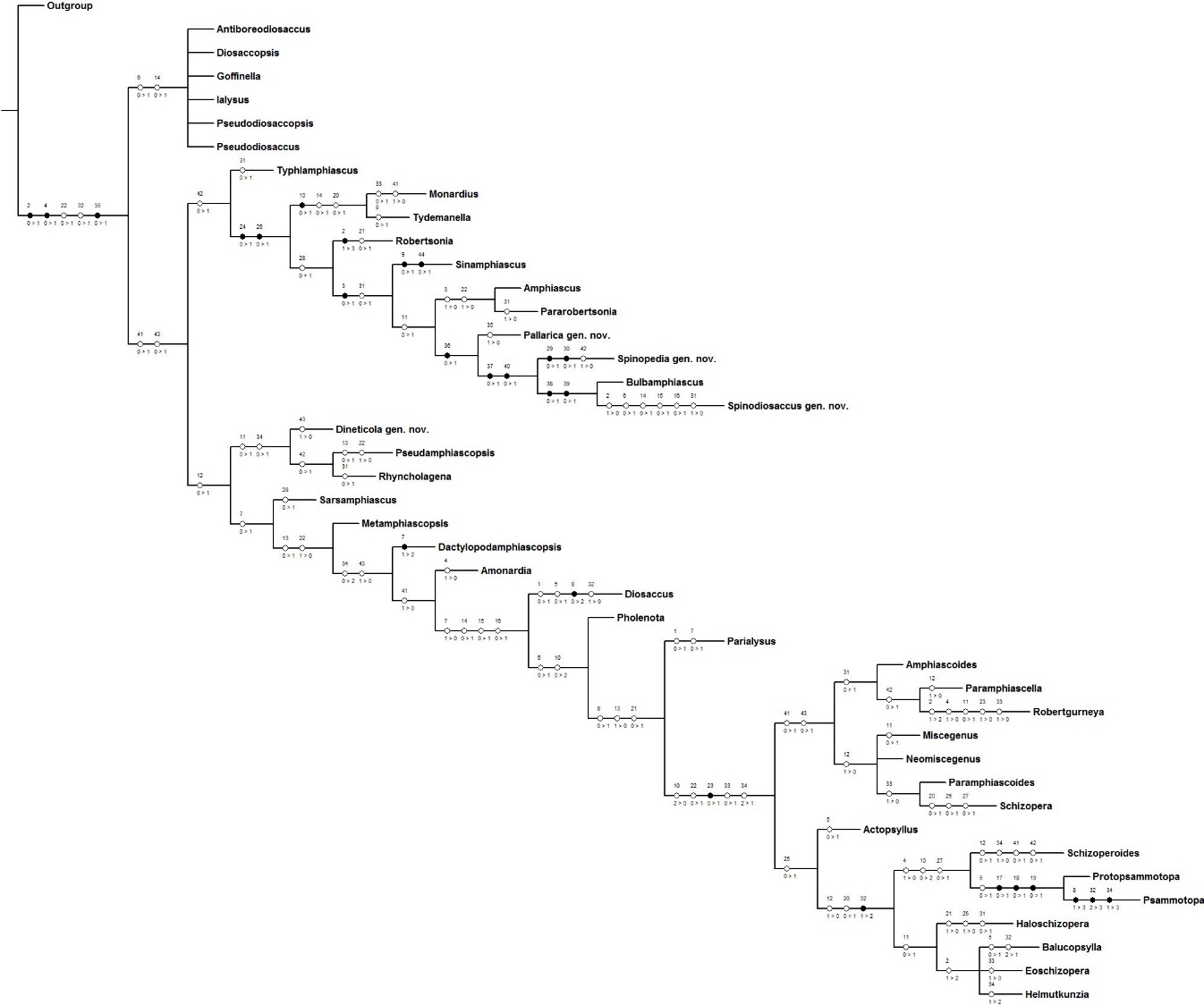 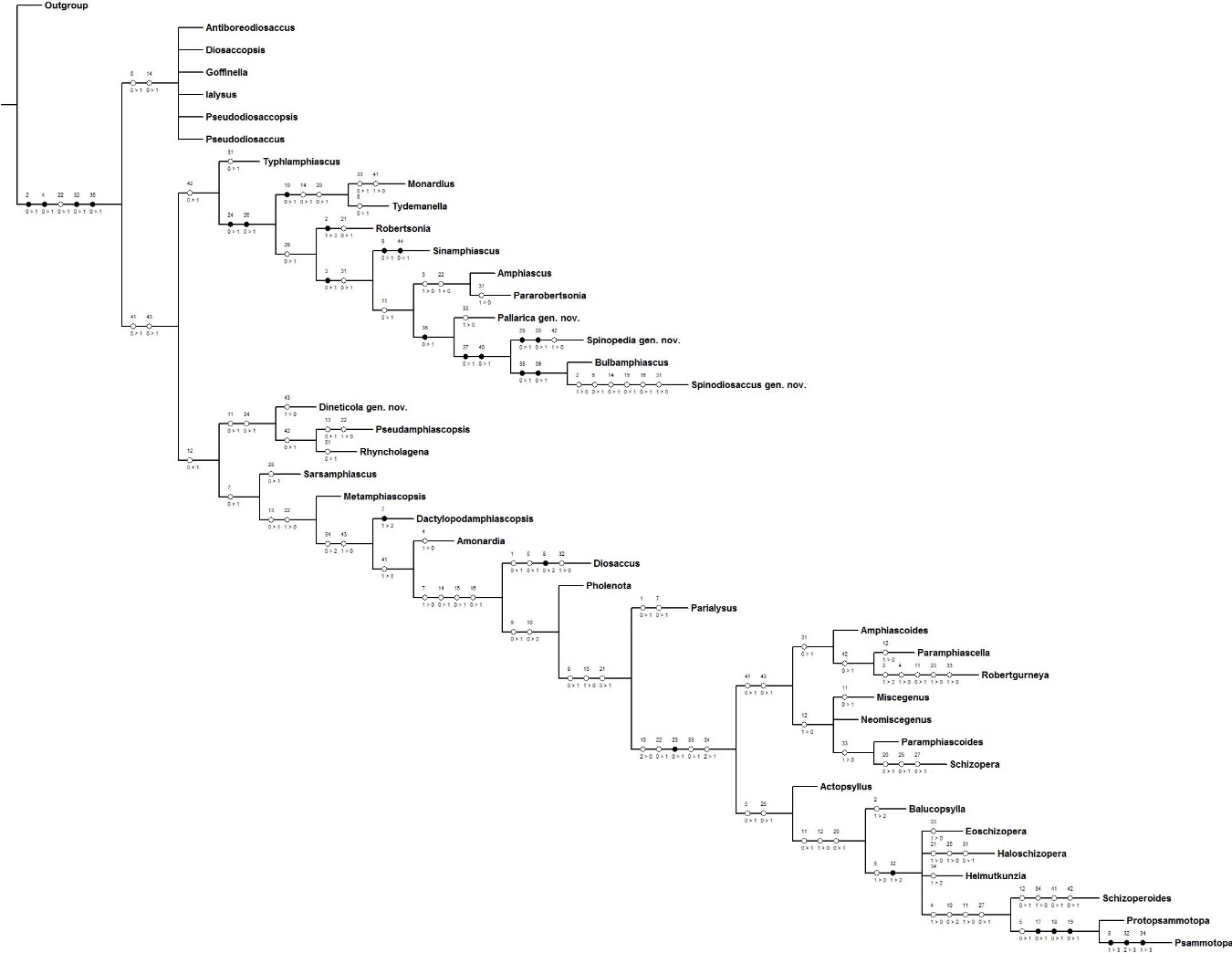 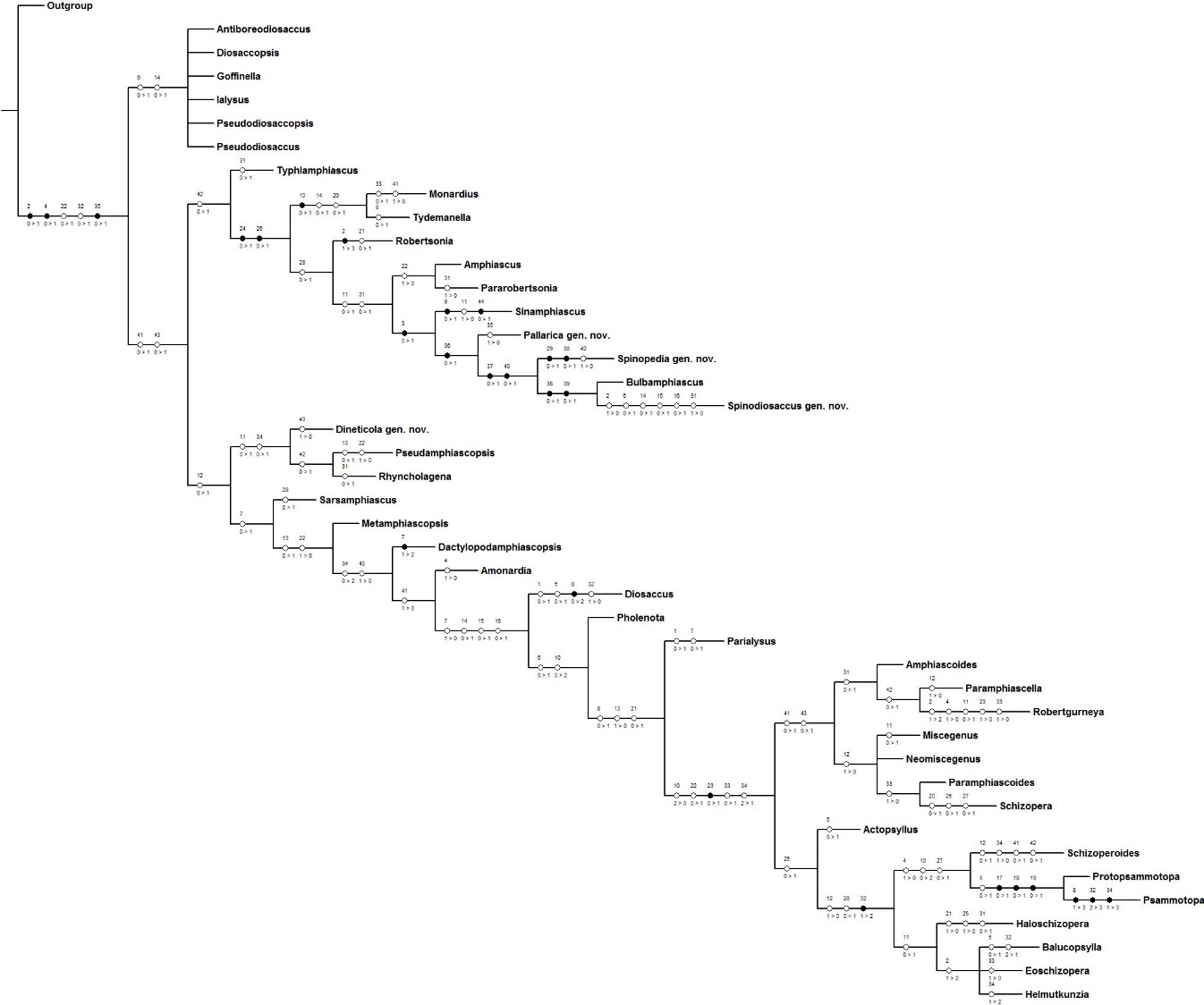 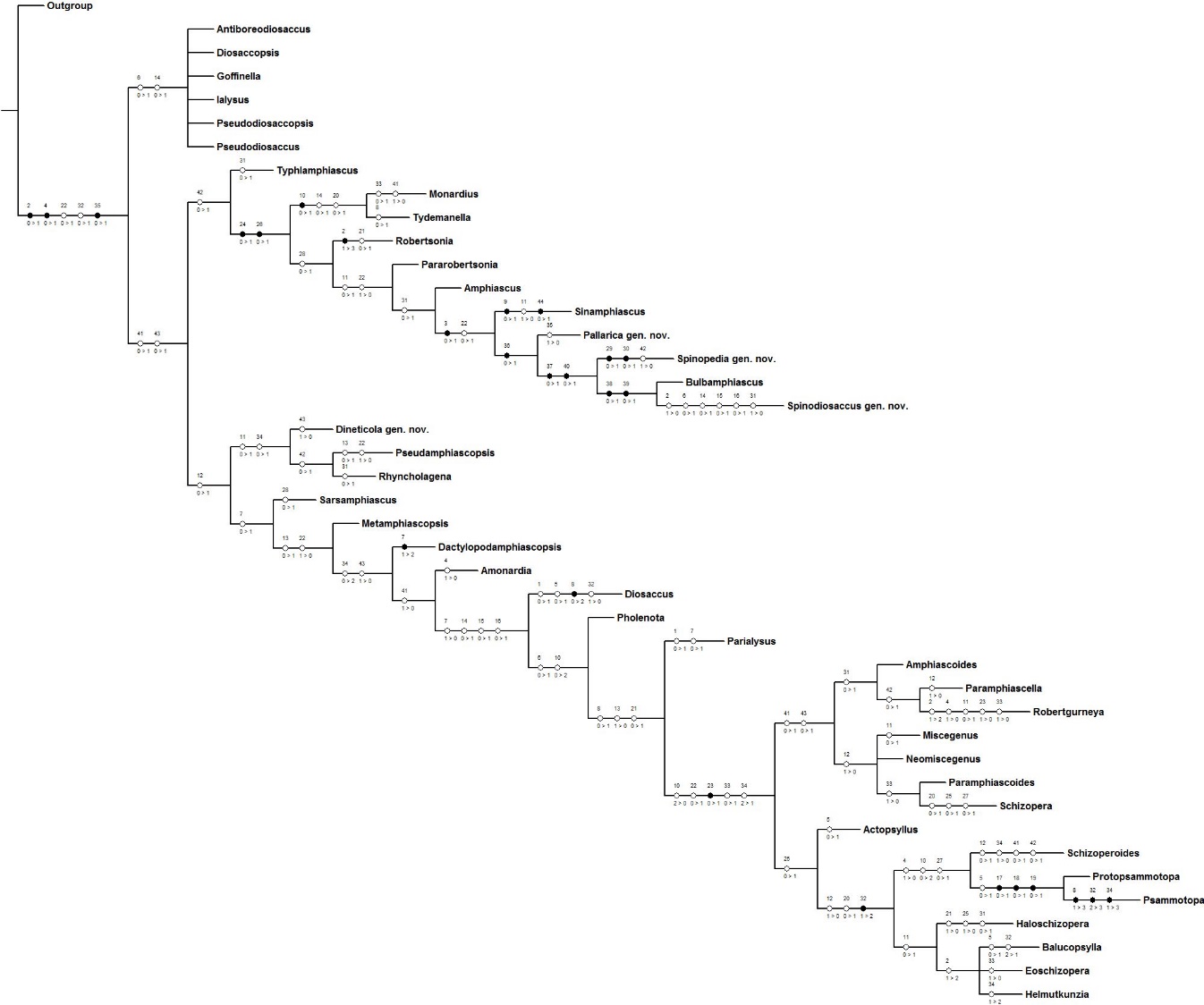 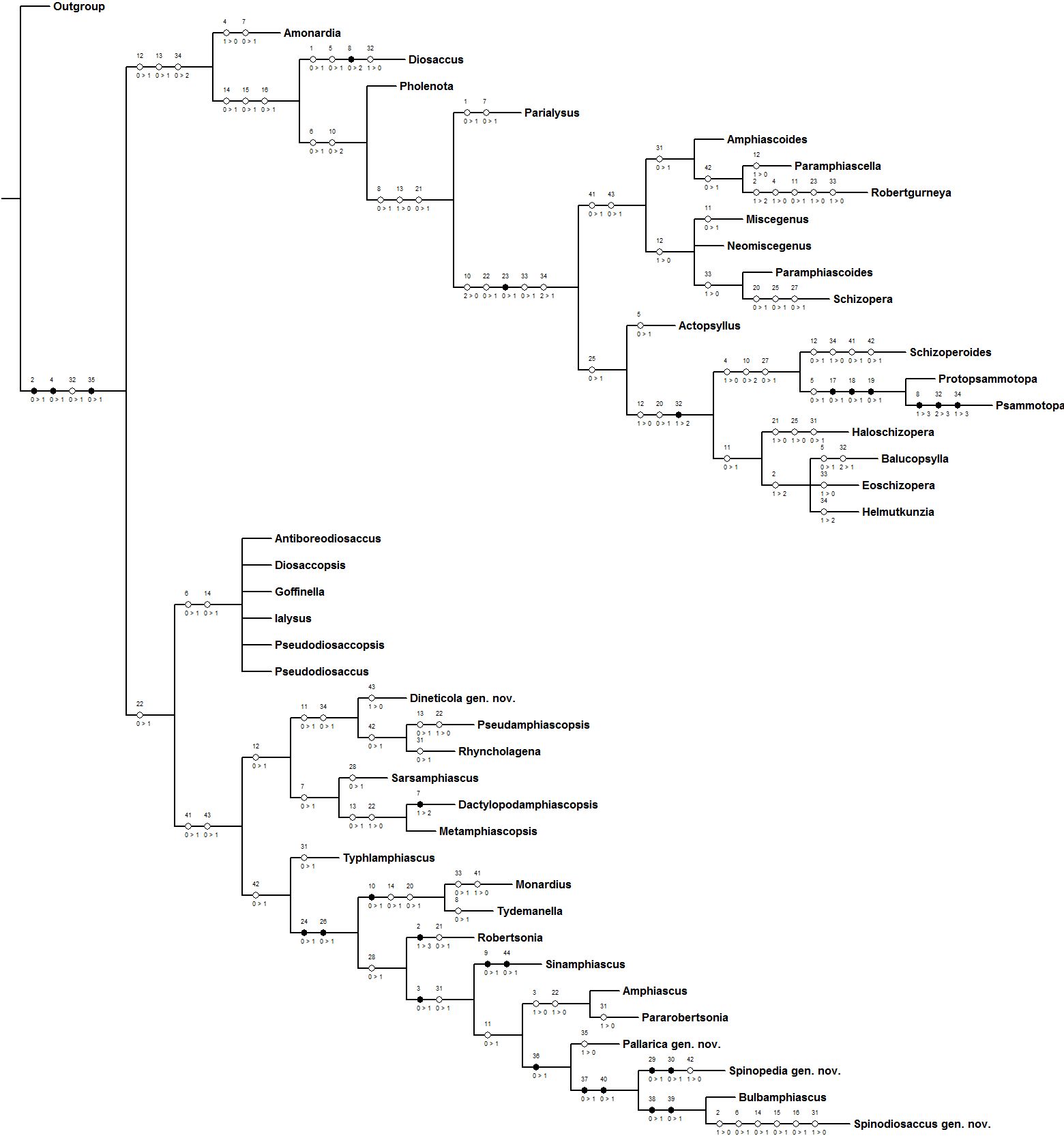 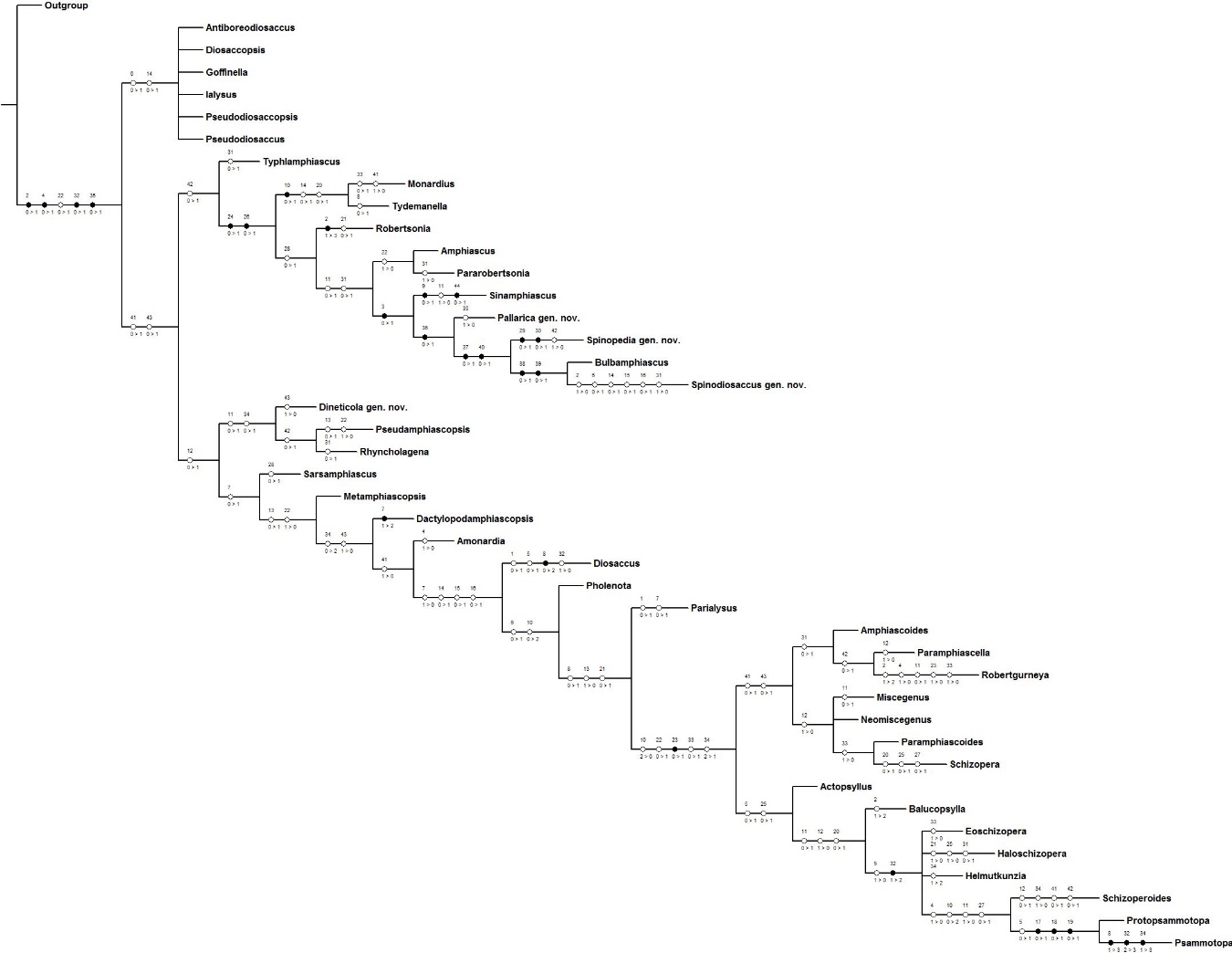 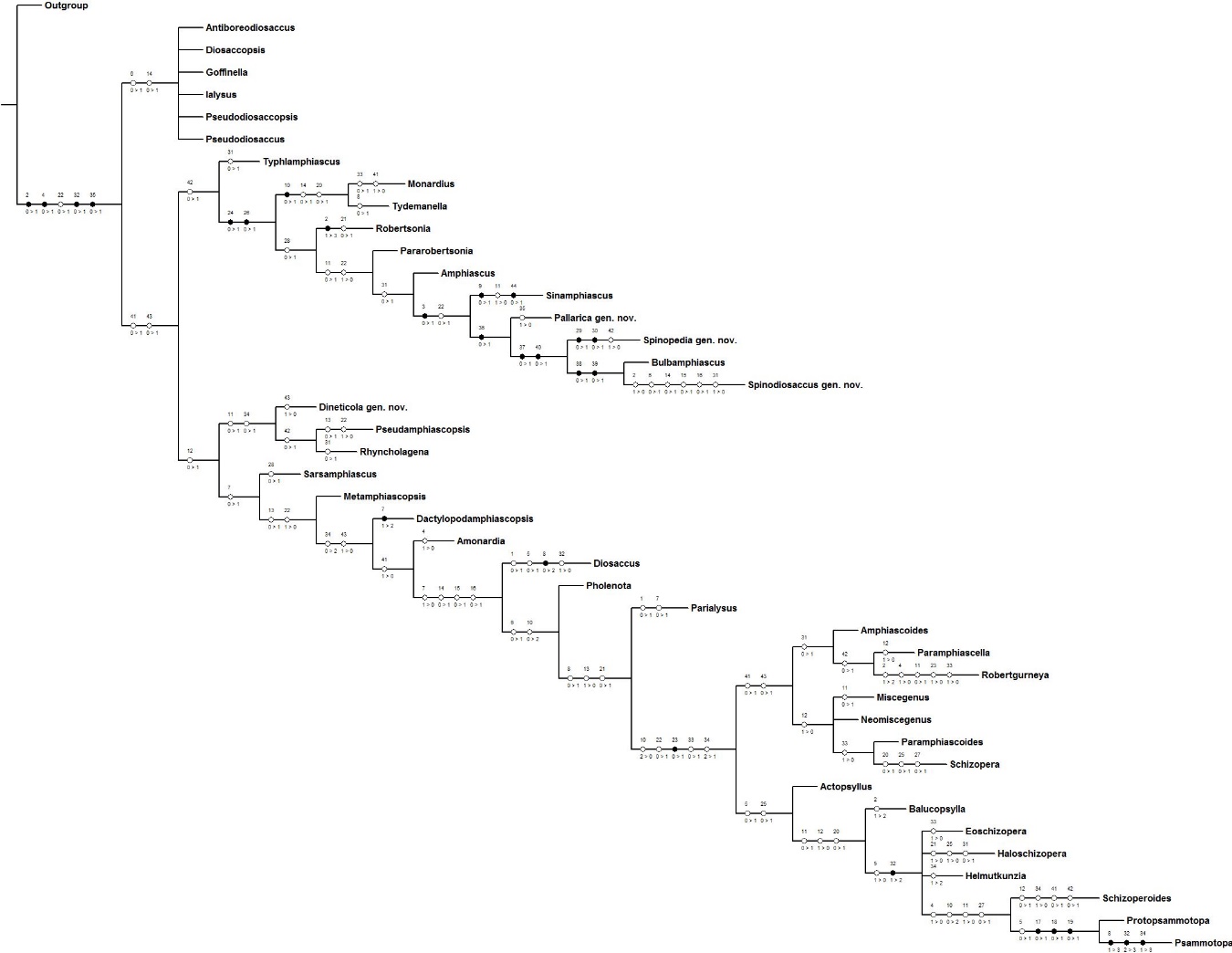 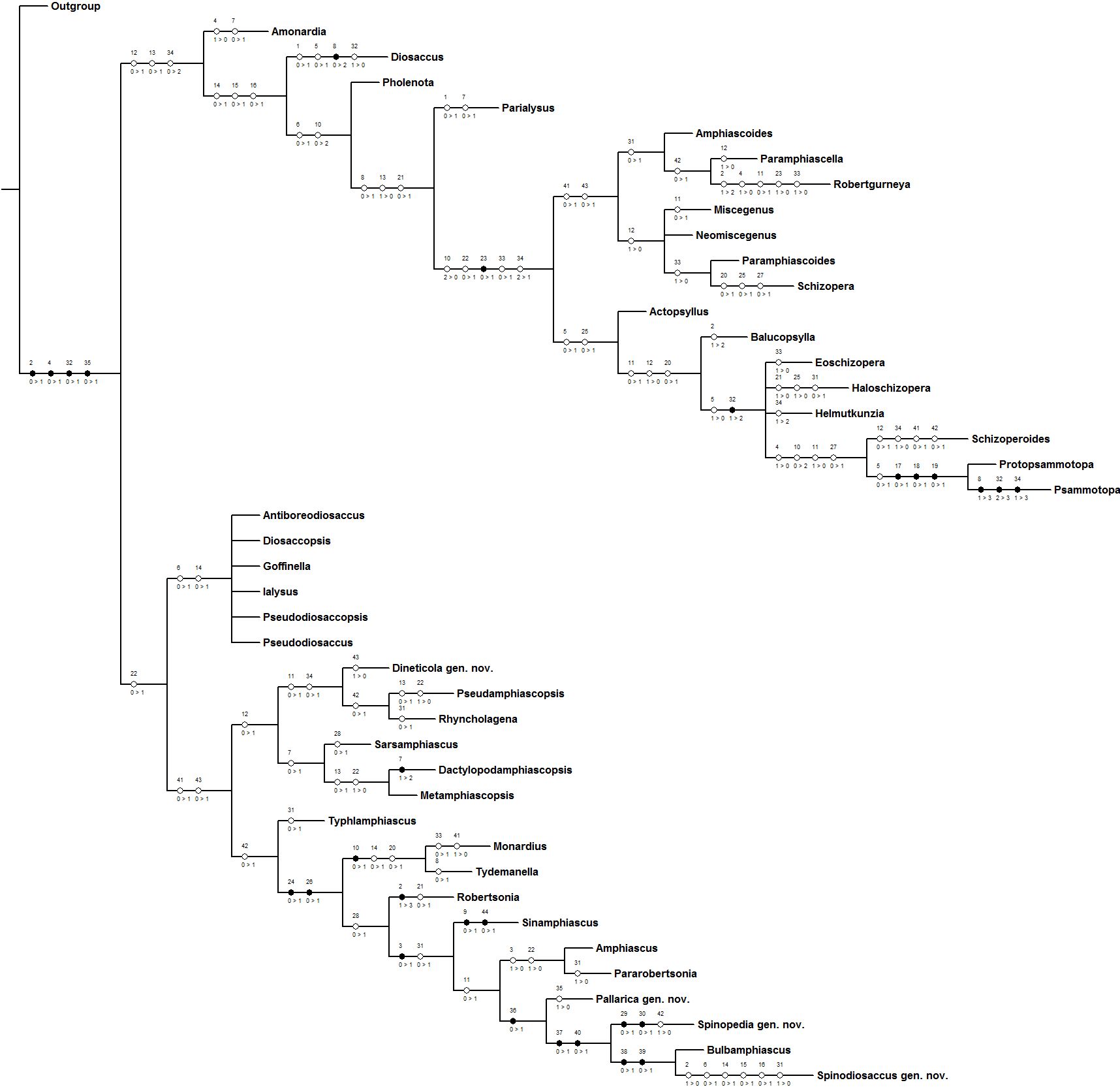 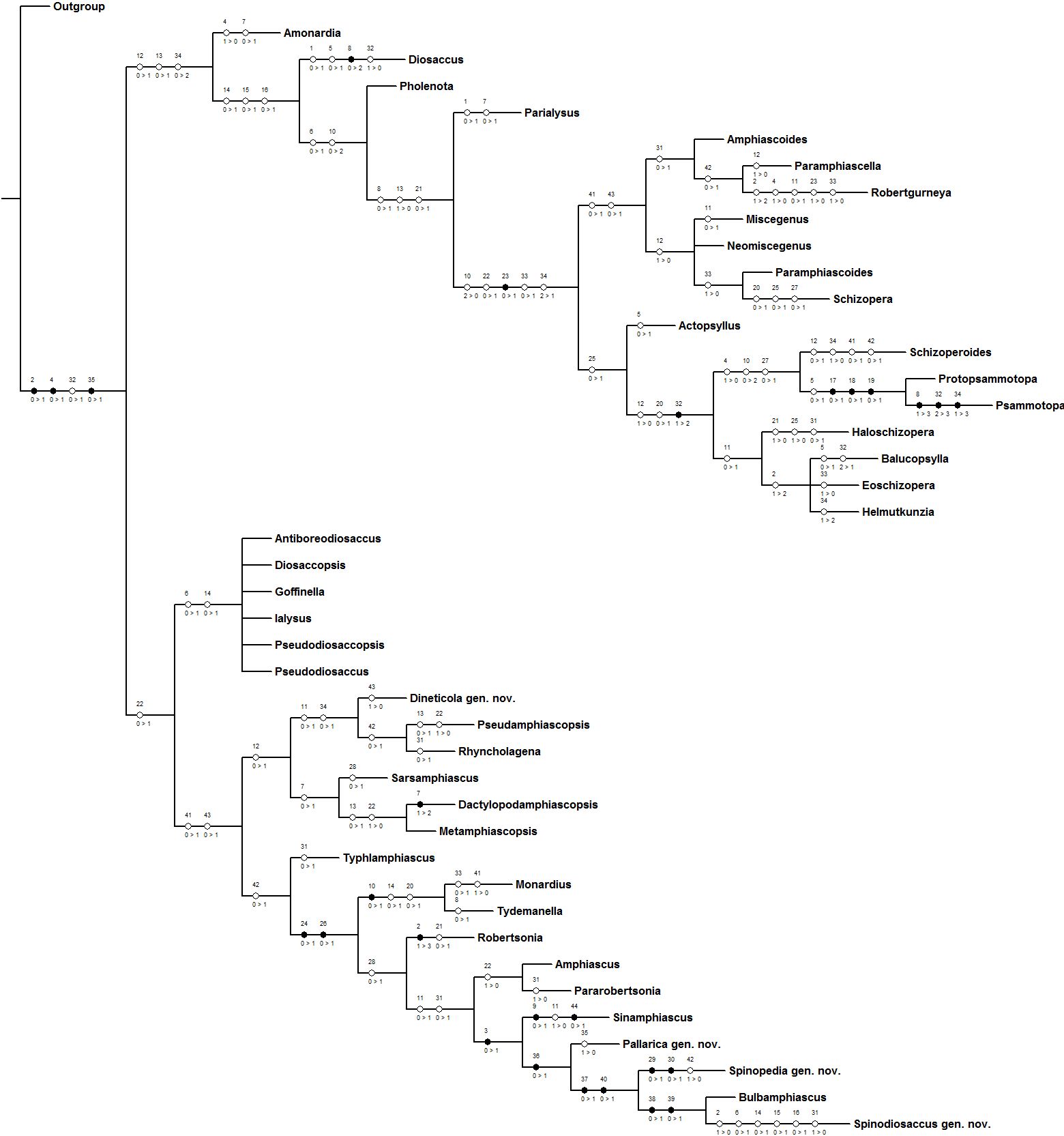 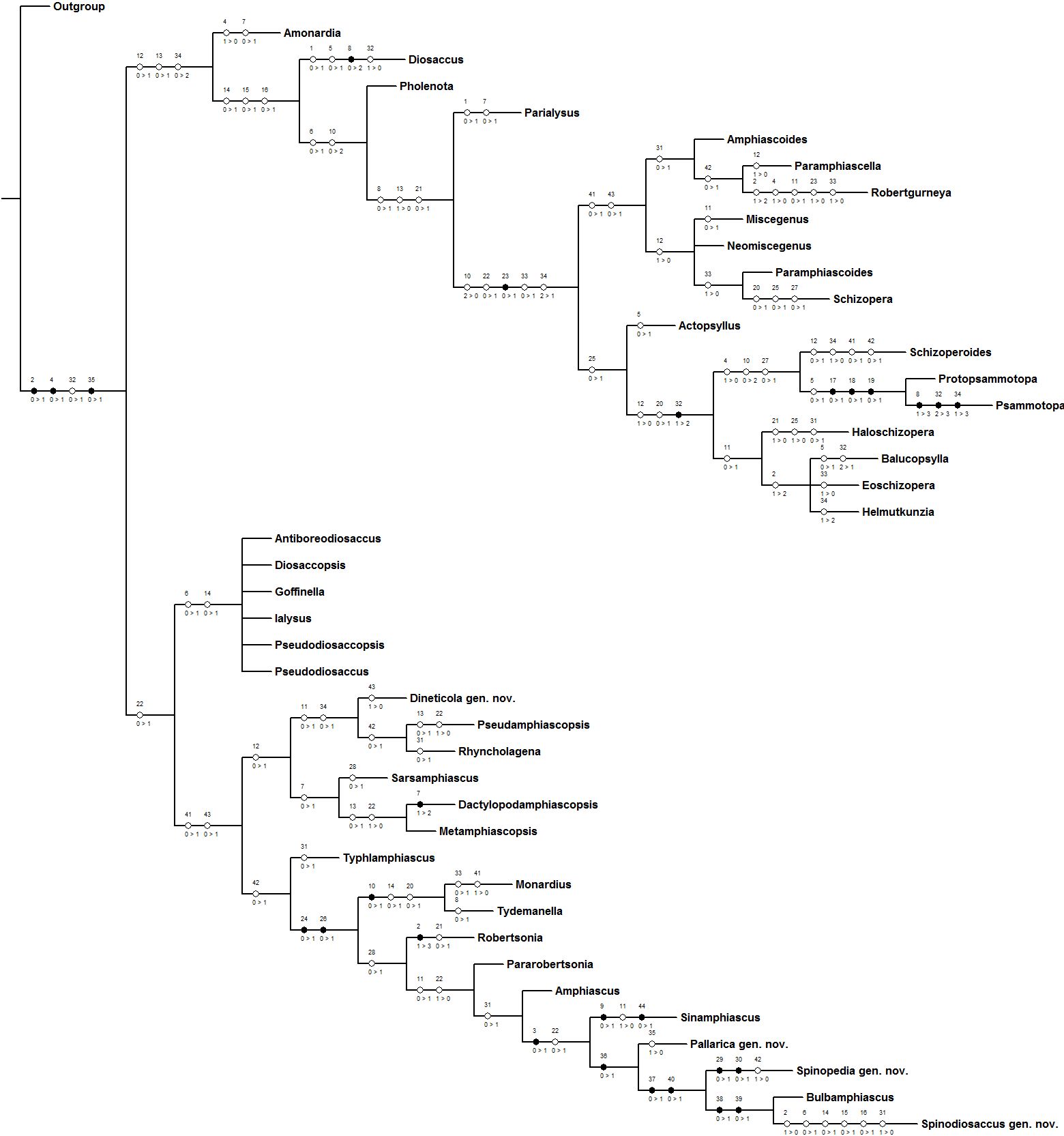 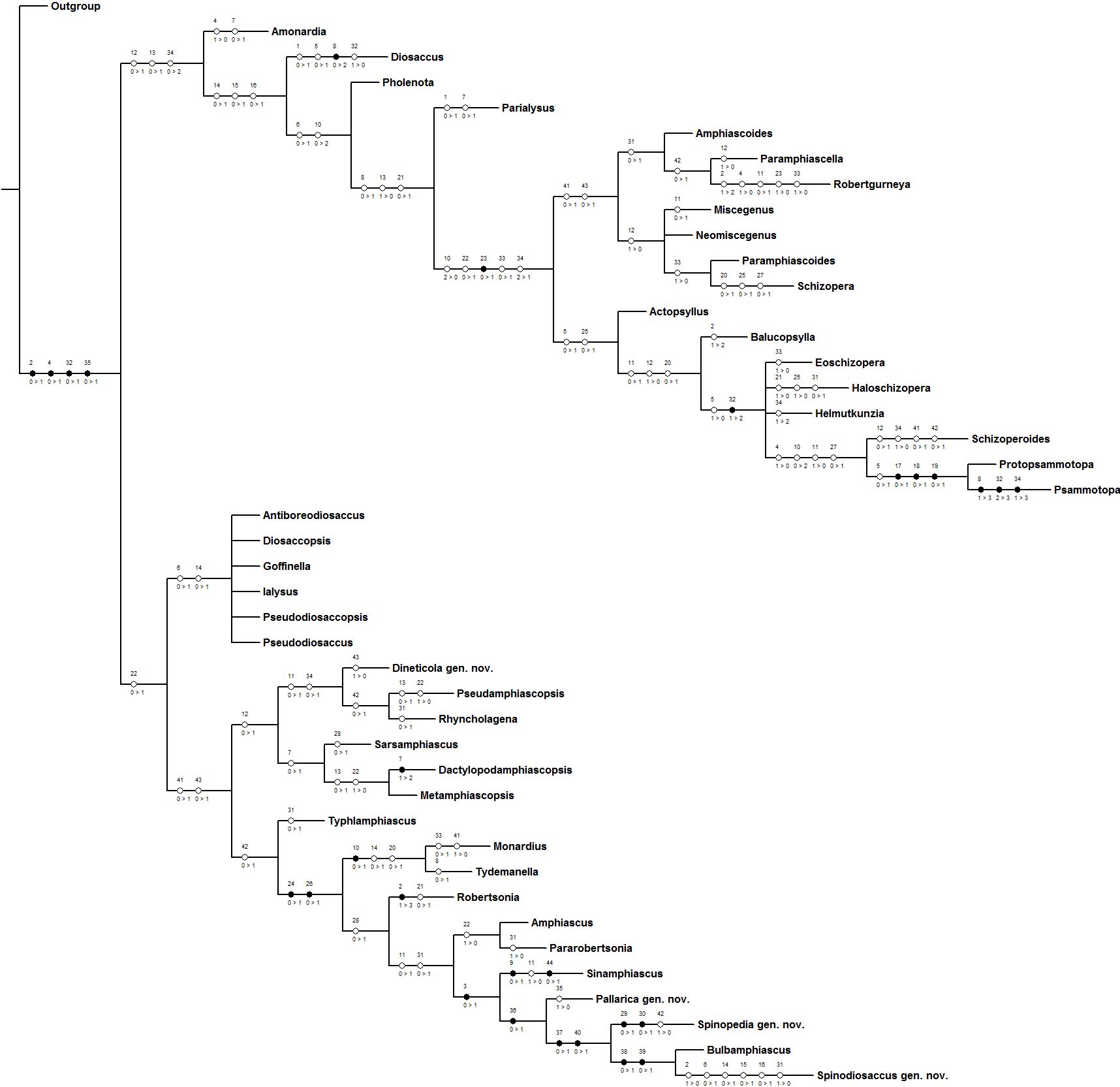 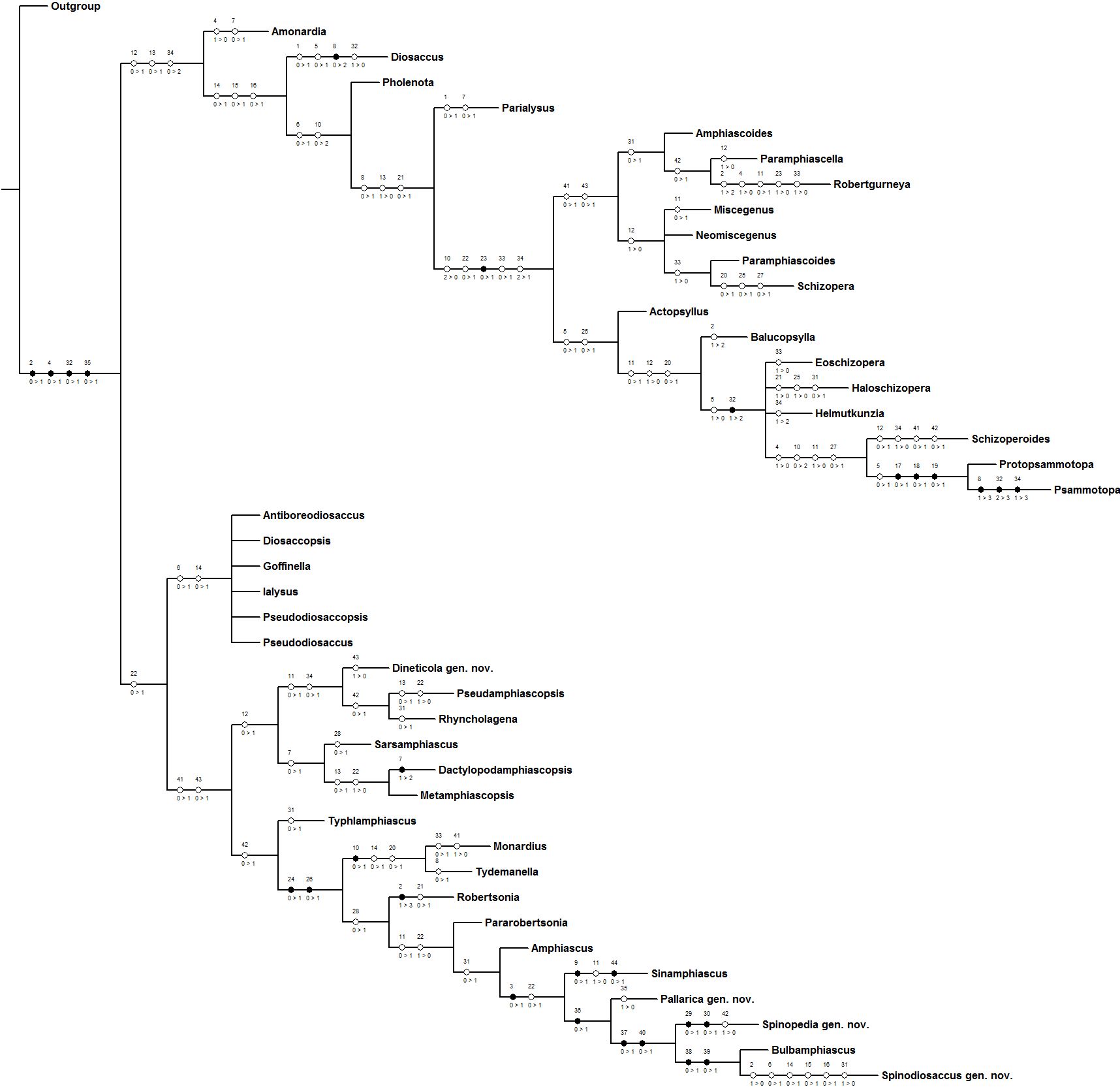 